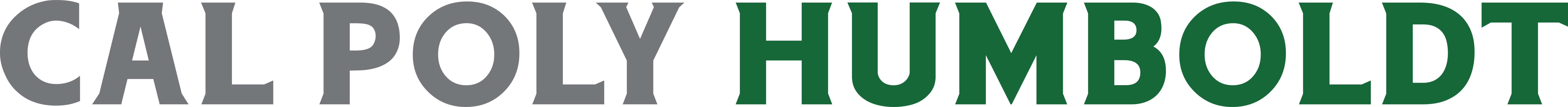 QualificationsThe applicant for a postdoctoral residency must have completed a doctoral degree in clinical or counseling psychology.  The degree must come from a regionally accredited institution of higher education or an APA/CPA-accredited program and pre-doctoral internship if applicable.  The applicant for an associate residency must have completed a master’s degree in an accredited university.  Interest and experience serving multicultural populations is highly desirable. Applicants with interest, training and experience in the area of Latinx students are also particularly encouraged to apply. The residency is for the duration of the academic year (approximately 9 months), with vacation during Thanksgiving break, winter holiday, and spring break. The salary for residents is in accordance with the "counselor intern" classification on the Unit 3 Faculty Salary Structure.  Both post-doctoral residents and post-master’s interns will be paid at the maximum allowance for their respective classifications on this pay scale (with adjustments being made from 12 months to academic year time-base).   The positions carry full benefits.  In addition, residents will be provided with generous funding ($2,000) towards their professional development during the course of the year.  The resident/s will have discretionary use of these funds (e.g., they can be used toward licensure, a professional conference, purchase of a professional library, etc.).    Residents have faculty privileges on campus (library privileges, access to employee wellness and employee assistance programs, etc.), & the added benefit of living in an extraordinarily beautiful place. Rental prices and other information about the Humboldt area can be found at Humguide.Application Requirements Application requirements include: (a) cover letter that includes residency goals and interest/experience working on a clinical team; (b) copies of academic transcripts; (c) curriculum vitae; and (d) three letters of reference from supervisors of your clinical work. These positions remain open until filled. Candidates are welcome to contact Dr. Elizabeth McCallion, CAPS Int. Associate Director, with questions. Applications may be sent electronically or via post.    Please direct questions and applications to:Elizabeth McCallion, PhD, Int. Associate Director
Counseling and Psychological Services
Cal Poly Humboldt
1 Harpst Street, Arcata, CA 95521
Phone: (707) 826-3236
Fax: (707) 826-5735Elizabeth.McCallion@humboldt.edu